Strand VVSStrand VVS – som har sitt huvudkontor i Västra Frölunda – är ett företag som designar, tillverkar och distribuerar rostfria blandare, duschar, disklådor och andra rostfria tillbehör i Sverige och Norden. Nu lanseras ett nytt blandarsortiment.Strand VVS lanserar nytt rostfritt blandarsortiment År 2000 kom miljölarm från U.S.A. om bly i mässingsblandare, hur det kan påverka framförallt barns utveckling, samt svårigheter med att återvinna mässingen vid slutanvänd produkt. Strand började då utveckla ett eget köks-, badrums-  och duschblandarsortiment av rostfritt stål. De rostfria blandarna är designade i Sverige och är tillverkade av helt blyfritt, rostfritt material och är till 100 % återvinningsbara. Strand VVS marknadsför nu dessa under eget varumärke.Strand VVS har sitt huvudkontor i Västra Frölunda, Göteborg och är ett företag som sedan nästan 60 år tillbaka designat och tillverkat produkter inom möbel- och VVS-branschen, med funktion, design, service och miljö som ledord.År 2014 introducerade Strand VVS en serie nya blandare, duschar och disklådor samt sjösatte konceptet ”Stainless Living”, som betyder ett friskare liv tillsammans med rostfria produkter. Förutom rostfria blandare så marknadsförsen serie disklådor i rostfritt samt sjukvårdsprodukter och trädgårdsplattor.Under år 2015 lanseras också Ozonblandaren. En sköljning med Strands unika patenterade ozonblandare avlägsnas bakterier, mikrober, bekämpningsmedel och andra kemiska restprodukter till 99,9% på bara några sekunder. Ozonet blandas i vattnet och ”slår sönder” de skadliga ämnena. Ozonblandaren tar också bort oönskade lukter från t ex vitlök, räkskal och andra starka odörer. Därför behövs heller ingen handsprit. Ozonerat vatten fungerar dessutom som en utmärkt naturlig hudbehandling som ger en mjukare och friskare hud. Ozonet bryter ner bakterier och virus och är mycket bra vid till t.ex. tandborstning, ansiktsrengöring och handdesinficering. Platser som storkök, restauranger, bagerier, sjukhus, skolor och veterinärer etc. är exempel på miljöer där Ozonblandaren gör stor nytta. I hemmiljö kan man använda ozonblandaren i sitt eget kök eller badrum. I offentliga miljöer där många människor och djur vistas, frodas och sprids bakterier och virus. För att undvika smittspridning är hygienen oerhört viktig och ozonkranen kan desinficera och döda bakterier på ett ögonblick.  Det aktiva ozonet tillverkas direkt av blandaren och behöver aldrig fyllas på. Strands produkter finns hos en lång rad återförsäljare i Sverige.Zebra Reklambyrå hjälper Strand VVS med lanseringarna av de nya blandarna.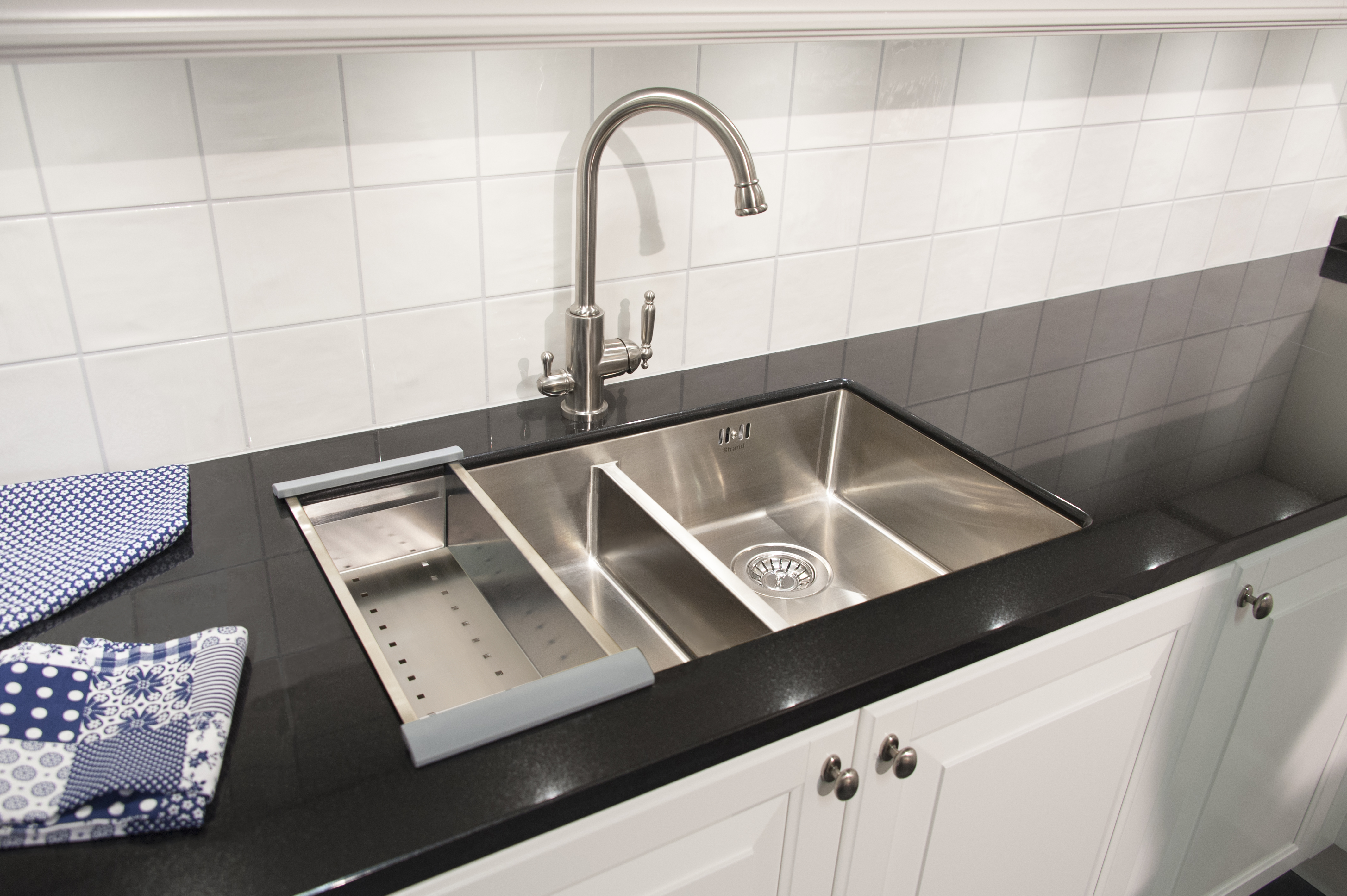 